บันทึกข้อความ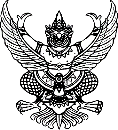 ส่วนราชการ    องค์การบริหารส่วนตำบลหนองแสง ที่                                    วันที่    เรื่อง                      เรียน   นายกองค์การบริหารส่วนตำบลหนองแสงเรื่องเดิมตามที่ได้อนุมัติให้ข้าพเจ้า นางศิริญญา  ลาวะลี ตำแหน่ง หัวหน้าฝ่ายการบัญชี องค์การบริหารส่วนตำบลหนองแสง  เข้ารับการอบรมหลักสูตรกลยุทธ์การบริหารงานของนักบริหารงานคลัง รุ่นที่ 17 ระหว่างวันที่ 1 – 12 สิงหาคม  2559  ณ สถาบันพัฒนาบุคลากรท้องถิ่น ถนนพหลโยธิน (ซอยคลองหลวง 8) ตำบลคลองหนึ่ง อำเภอคลองหลวง จังหวัดปทุมธานี เพื่อพัฒนาศักยภาพที่จำเป็นในการปฏิบัติงานตามบทบาท และภารกิจขององค์กรปกครองส่วนท้องถิ่น ให้ตอบสนองต่อความต้องการของประชาชน ตามคำสั่งที่ 761/2559 ลงวันที่ 21  กรกฎาคม  พ.ศ. 2559 นั้นข้อเท็จจริงบัดนี้ การฝึกอบรมตามหลักสูตรดังกล่าวได้เสร็จสิ้นแล้ว ข้าพเจ้าจึงขอรายงานผลการเข้ารับการฝึกอบรมตามโครงการดังกล่าว  ดังนี้๑. ข้าพเจ้าได้เข้ารับการฝึกอบรมครบตามกำหนดเวลาที่กำหนดไว้ในหลักสูตรคือ เข้ารับการฝึกอบรม 2 สัปดาห์ ระหว่างวันที่ 1 – 12 สิงหาคม  2559 ณ  สถาบันพัฒนาบุคลากรท้องถิ่น อาคาร 1 (สาโรช) ถนนพหลโยธิน (ซอยคลองหลวง 8) ตำบลคลองหนึ่ง อำเภอคลองหลวง จังหวัดปทุมธานี ปทุมธานี  ๒. เนื้อหาที่รับจากการฝึกอบรมตามเอกสารแนบท้ายบันทึกนี้  ได้แก่การชี้แจงวัตถุประสงค์โครงการศึกษาอบรมหลักสูตรกลยุทธ์การบริหารงานของนักบริหารงานคลัง การปฐมนิเทศนักศึกษาทุกหลักสูตรการทดสอบทางวิชาการก่อนและหลังการเข้ารับการอบรมกิจกรรมออกกำลังกายและสันทนาการภาคเช้าการเข้าแถวเคารพธงชาติ ไหว้พระ กล่าวคำปฏิญาณตนกิจกรรมการศึกษาดูงานนอกสถานที่การปฏิบัติตามระเบียบ ข้อบังคับ และคำสั่งของสถาบันพัฒนาบุคลากรท้องถิ่นการปฏิบัติงานตามภารกิจกลุ่มงานที่ได้รับมอบหมายกิจกรรมอื่นที่ได้รับมอบหมายเนื้อหาวิชาการอบรมตามหลักสูตรกลยุทธ์การบริหารงานของนักบริหารงานคลังการเตรียมความพร้อมเข้าสู่ประชาคมอาเซียน : บริบทการบริหารงานคลังท้องถิ่นสัมมนาปัญหา อุปสรรคทางการลงบัญชีและปัญหาอุปสรรค e-LAASสัมมนาปัญหาการบริหารงานพัสดุการพัฒนาทรัพยากรมนุษย์การจัดทำกลยุทธ์ทางการเงินสัมมนาปัญหาการถ่ายโอนภารกิจตามกฎหมายแผนและขั้นตอนกระจายอำนาจเทคนิคการพัฒนารายได้สัมมนาค่าใช้จ่ายในการฝึกอบรม/เดินทางไปราชการ/ค่าเช่าบ้าน/ค่ารักษาพยาบาลสัมมนาการบริหารงบประมาณการเงินการคลังท้องถิ่นการจัดการความรู้จิตวิทยาในการบริหารงานการปฏิบัติกิจกรรมตามภารกิจที่ได้รับมอบหมาย ดังนี้ทดสอบทางวิชาการการพัฒนาสุขภาพและทดสอบสมรรถภาพร่างกายภาคเช้า ก่อนและหลังฝึกการอบรมรับผิดชอบหน้าที่ฝ่ายวิชาการระหว่างการฝึกอบรม กลุ่มกิจกรรมที่ 5จัดทำรายงาน  สรุปสาระสำคัญรายวิชาจัดทำรายงานกลุ่ม สรุปผลการศึกษาดูงานนอกสถานที่ ได้แก่ศึกษาดูงานเรื่อง กลยุทธ์การบริหารงานคลัง และกลยุทธ์ทางการเงินของท้องถิ่น ณ เทศบาลเมืองบางศรีเมือง อ.เมือง จ.นนทบุรีศึกษาดูงานเรื่อง กลยุทธ์การบริหารงานคลัง การบริหารงานพัสดุ และประสบการณ์ปัญหาอุปสรรคการปฏิบัติงานบนระบบ e-LAAS  ณ เทศบาลนครนครปฐม  อ.เมือง จ.นครปฐมศึกษาดูงานเรื่อง กลยุทธ์การบริหารงานคลัง การบริหารงบประมาณ และการพัฒนารายได้โดยการเพิ่มประสิทธิภาพการจัดเก็บรายได้ของท้องถิ่น ณ เทศบาลเมืองไร่ของ อ.สามพราน จ.นครปฐมลงนามถวายพระพรพระบาทสมเด็จพระเจ้าอยู่หัวภูมิพลอดุลยเดชมหาราช ณ ศาลา สหทัยสมาคมในพระบรมมหาราชวัง  ผลการวัดและประเมินผลทางด้านวิชาการการฝึกอบรม สถาบันกำหนดเกณฑ์การวัดผลการฝึกอบรมต้องไม่น้อยกว่าร้อยละ ๖๐ ในการฝึกอบรมหลักสูตรกลยุทธ์การบริหารงานของนักบริหารงานคลัง รุ่นที่ 17 นางศิริญญา  ลาวะลี ได้คะแนนวัดผลการฝึกอบรมตลอดหลักสูตร ร้อยละ 94.27 ถือว่าผ่านเกณฑ์การประเมินผลตามที่สถาบันพัฒนาบุคลากรท้องถิ่นกำหนด  ได้รับรางวัล ผู้มีผลการเรียนดีเด่น ของหลักสูตรกลยุทธ์การบริหารงานของนักบริหารงานคลัง รุ่นที่ 17การเข้ารับการฝึกอบรมในครั้งนี้  ทำให้ได้รับความรู้และประสบการณ์เกี่ยวกับการปฏิบัติงานในหน้าที่ได้อย่างมีประสิทธิภาพ และประสิทธิผลข้าพเจ้าจะนำความรู้และประสบการณ์ที่ได้รับจากการฝึกอบรมในหลักสูตรนี้มาใช้ให้เกิดประโยชน์แก่องค์การบริหารส่วนตำบลหนองแสงให้มากที่สุดและเกิดประโยชน์สูงสุดข้อพิจารณา	จึงเรียนมาเพื่อโปรดทราบ				             (ลงชื่อ)........................................................					               (นางศิริญญา  ลาวะลี)						     หัวหน้าฝ่ายการบัญชีความเห็นของผู้บังคับบัญชา		                   ...………………………………………………….…………………………………….………………ลงชื่อ........................................... (นางกาญจนา  ทับธานี)ผู้อำนวยการกองคลังความเห็นปลัดองค์การบริหารส่วนตำบล…………………………….................................................................................................................................      				 ลงชื่อ...........................................(นายอนุชิต  โพธิมาตย์)รองปลัดองค์การบริหารส่วนตำบล  รักษาราชการแทนปลัดองค์การบริหารส่วนตำบลหนองแสงคำสั่งนายกองค์การบริหารส่วนตำบลหนองแสง…………………………….................................................................................................................................      				 ลงชื่อ...........................................(นายอนุชิต  โพธิมาตย์)รองปลัดองค์การบริหารส่วนตำบล  รักษาราชการแทนปลัดองค์การบริหารส่วนตำบล  ปฏิบัติหน้าที่นายกองค์การบริหารส่วนตำบลหนองแสง